ФЕДЕРАЛЬНОЕ АГЕНТСТВО ЖЕЛЕЗНОДОРОЖНОГО ТРАНСПОРТА Федеральное государственное бюджетное образовательное учреждение высшего образования«Петербургский государственный университет путей сообщения Императора Александра I»(ФГБОУ ВО ПГУПС)Кафедра «Водоснабжение, водоотведение и гидравлика»РАБОЧАЯ ПРОГРАММАдисциплины«ЭКОЛОГИЯ» (Б1.Б.11) для направления08.03.01 «Строительство» по профилю «Водоснабжение и водоотведение» Форма обучения – очная, заочнаяСанкт-Петербург2018ЛИСТ СОГЛАСОВАНИЙ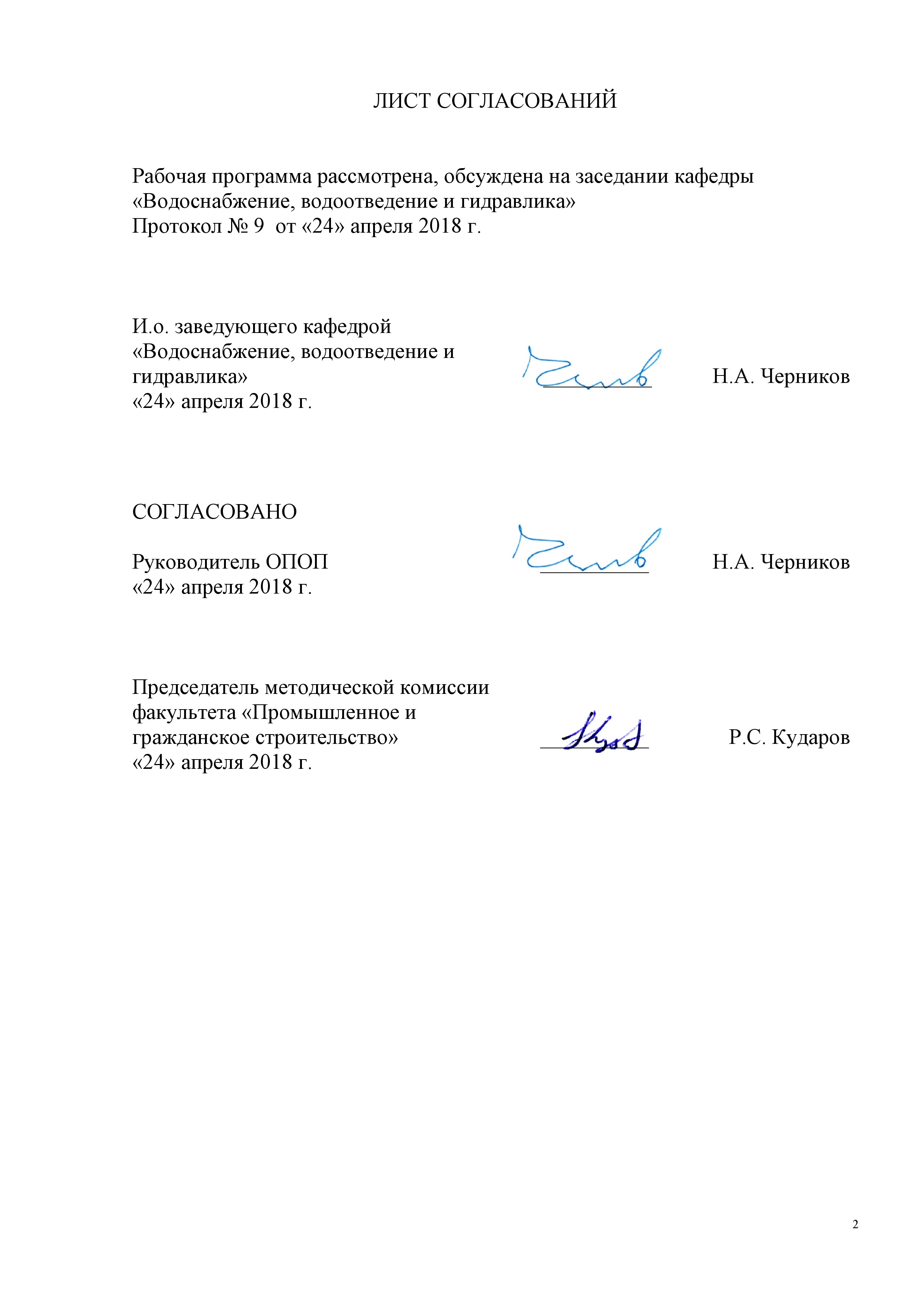 Рабочая программа рассмотрена, обсуждена на заседании кафедры«Водоснабжение, водоотведение и гидравлика»Протокол № 9  от «24» апреля 2018 г. 1. Цели и задачи дисциплиныРабочая программа составлена в соответствии с ФГОС ВО, утвержденным «12» марта 2015 г., приказ № 201 по направлению 08.03.01 «Строительство», по дисциплине «Экология».Целью изучения дисциплины является  обучение будущих выпускников  концептуальным основам экологии как фундаментальной науке о биосфере и экосистемах; формирование экологического мировоззрения на основе знаний  экосистем живой и неживой природы;               воспитание навыков экологической культуры.Для достижения поставленной цели решаются следующие задачи:-  освоение основных законов и концепций экологии;          -  изучение структуры и эволюционных процессов биосферы,  роли в ней человека;             - ознакомление с современными методами познания природы, их применением для решения естественнонаучных задач, возникающих при выполнении профессиональной деятельности;             - формирование представлений об основах экономики природопользования и экологического права.2. Перечень планируемых результатов обучения по дисциплине, соотнесенных с планируемыми результатами освоения основной профессиональной образовательной программыПланируемыми результатами обучения по дисциплине являются: приобретение знаний, умений, навыков.В результате освоения дисциплины обучающийся должен:ЗНАТЬсостав окружающей среды: гидросферы, атмосферы, почв и грунтов, законы взаимодействия живого и неживого в экосистемах, а также законы взаимодействия между гидро-, атмо-, лито- и техносферами;источники загрязнения окружающей среды,  нормативы состояния и предельные уровни загрязнения экосистем;меры борьбы с загрязнением окружающей среды;экономические и правовые основы охраны окружающей среды.УМЕТЬ-  	определять элементы экосистемы на планах и профилях объектов, оценивать изменения окружающей среды в результате  антропогенного воздействия на ее состояние;    -  	производить экологическую оценку проектов и принимаемых инженерно-технических решений;проводить расчеты экономического  ущерба в процессе загрязнения окружающей среды.ВЛАДЕТЬспециальной терминологией и лексикой предмета;знаниями о состоянии окружающей среды и природоохранной деятельности в стране и  за рубежом;навыками международного сотрудничества в области охраны окружающей среды.Приобретенные знания, умения, навыки, характеризующие формирование компетенций, осваиваемые в данной дисциплине, позволяют решать профессиональные задачи, приведенные в соответствующем перечне по видам профессиональной деятельности в п. 2.4 общей характеристики основной профессиональной образовательной программы (ОПОП). Изучение дисциплины направлено на формирование следующих профессиональных компетенций (ПК), соответствующих виду профессиональной деятельности, на который ориентирована программа бакалавриата:производственно-технологическая и производственно-управленческая деятельность:знанием требований охраны труда, безопасности жизнедеятельности и защиты окружающей среды при выполнении строительно-монтажных, ремонтных работ и работ по реконструкции строительных объектов (ПК-5);способностью вести подготовку документации по менеджменту качества и типовым методам контроля качества технологических процессов на производственных участках, организацию рабочих мест, способность осуществлять техническое оснащение, размещение и обслуживание технологического оборудования, осуществлять контроль соблюдения технологической дисциплины, требований охраны труда и экологической безопасности (ПК-9).Область профессиональной деятельности обучающихся, освоивших данную дисциплину, приведена в п. 2.1 общей характеристики ОПОП.Объекты профессиональной деятельности обучающихся, освоивших данную дисциплину, приведены в п. 2.2 общей характеристики ОПОП.3. Место дисциплины в структуре основной профессиональной образовательной программыДисциплина «Экология» (Б1.Б.11) относится к базовой части и является обязательной дисциплиной обучающегося.4. Объем дисциплины и виды учебной работыДля очной формы обучения: Для заочной формы обучения: 5. Содержание и структура дисциплины5.1 Содержание дисциплины5.2 Разделы дисциплины и виды занятийДля очной формы обучения: Для заочной формы обучения: 6. Перечень учебно-методического обеспечения для самостоятельной работы обучающихся по дисциплине7. Фонд оценочных средств для проведения текущего контроля успеваемости и промежуточной аттестации обучающихся по дисциплинеФонд оценочных средств по дисциплине является неотъемлемой частью рабочей программы и представлен отдельным документом, рассмотренным на заседании кафедры и утвержденным заведующим кафедрой.8. Перечень основной и дополнительной учебной литературы, нормативно-правовой документации и других изданий, необходимых для освоения дисциплины8.1 Перечень основной учебной литературы, необходимой для освоения дисциплиныВетошкин, А.Г. Основы процессов инженерной экологии. Теория, примеры, задачи. + CD. [Электронный ресурс] : учеб. пособие — Электрон. дан. — СПб. : Лань, 2014. — 512 с. — Режим доступа: http://e.lanbook.com/book/45924 — Загл. с экрана.Постнова Е.В. Экология: Конспект лекций. – СПб.: Петербургский государственный университет путей сообщения, 2011. – 93 с.8.2 Перечень дополнительной учебной литературы, необходимой для освоения дисциплиныЭкология : учеб. для втузов / В. Н. Большаков [и др.] ; ред.: Г. В. Тягунов, Ю. Г. Ярошенко. - 2-е изд., перераб. и доп. - М. : Логос, 2006. - 503 с. : ил. - (Новая университетская библиотека). Шатихина, Т.А. Инженерная защита гидросферы. [Электронный ресурс] : учеб. пособие — Электрон. дан. — М. : УМЦ ЖДТ, 2012. — 358 с. — Режим доступа: http://e.lanbook.com/book/6087 — Загл. с экрана.8.3 Перечень нормативно-правовой документации, необходимой для освоения дисциплиныФедеральный закон «Об охране окружающей среды». – М.: Омега,    2006. – 64 с. 8.4 Другие издания, необходимые для освоения дисциплины       1. Постнова Е.В., Черников Н.А. Экология и природоохранная деятельность на предприятиях железнодорожного транспорта: Учебное пособие. – СПб.: ПГУПС, 2005. – 63 с.            2. Черников Н.А. Организация, управление и экономика природоохранной деятельности: Учебное пособие. Часть 1. - СПб.: ПГУПС, 2004. – 58 с. 	  3.   Постнова Е.В., Твардовская Н.В.  Оценка экологической ситуации при проведении природоохранных мероприятий: Методические указания. – СПб.: ПГУПС, 2014. – 46 с.	9. Перечень ресурсов информационно-телекоммуникационной сети «Интернет», необходимых для освоения дисциплиныЛичный кабинет обучающегося и электронная информационно-образовательная среда. [Электронный ресурс]. – Режим доступа: http://sdo.pgups.ru/  (для доступа к полнотекстовым документам требуется авторизация).Электронно-библиотечная система ЛАНЬ [Электронный ресурс]. Режим доступа:  https://e.lanbook.com/books — Загл. с экрана;Официальный сайт информационной сети ТЕХЭКСПЕРТ [Электронный ресурс] - Режим доступа: http://www.cntd.ru/, свободный— Загл. с экрана.Электронная библиотека онлайн «Единое окно к образовательным ресурсам» [Электронный ресурс]. Режим доступа: http://window.edu.ru, свободный. — Загл. с экрана.Электронно-библиотечная система ibooks.ru [Электронный ресурс]. Режим доступа: http:// ibooks.ru/ — Загл. с экрана.10. Методические указания для обучающихся по освоению дисциплиныПорядок изучения дисциплины следующий:Освоение разделов дисциплины производится в порядке, приведенном в разделе 5 «Содержание и структура дисциплины». Обучающийся должен освоить все разделы дисциплины с помощью учебно-методического обеспечения, приведенного в разделах 6, 8 и 9 рабочей программы. Для формирования компетенций обучающийся должен представить выполненные типовые контрольные задания или иные материалы, необходимые для оценки знаний, умений, навыков, предусмотренные текущим контролем (см. фонд оценочных средств по дисциплине).По итогам текущего контроля по дисциплине, обучающийся должен пройти промежуточную аттестацию (см. фонд оценочных средств по дисциплине).11. Перечень информационных технологий, используемых при осуществлении образовательного процесса по дисциплине, включая перечень программного обеспечения и информационных справочных системПри осуществлении образовательного процесса по дисциплине используются следующие информационные технологии:– технические средства (компьютерная техника, проектор);– методы обучения с использованием информационных технологий (демонстрация мультимедийных материалов);– электронная информационно-образовательная среда Петербургского государственного университета путей сообщения Императора Александра I [Электронный ресурс]. – Режим доступа: http://sdo.pgups.ru.Дисциплина обеспечена необходимым комплектом лицензионного программного обеспечения, установленного на технических средствах, размещенных в специальных помещениях и помещениях для самостоятельной работы в соответствии с расписанием занятий.12. Описание материально-технической базы, необходимой для осуществления образовательного процесса по дисциплинеМатериально-техническая база обеспечивает проведение всех видов учебных занятий, предусмотренных учебным планом поданному   направлению и соответствует действующим санитарным и противопожарным нормам и правилам.Она содержит специальные помещения - учебные аудитории для проведения занятий лекционного типа, практических занятий и занятий  семинарского типа, групповых и индивидуальных консультаций, текущего контроля и промежуточной аттестации, а также помещения для самостоятельной работы и помещения для хранения и профилактического обслуживания учебного оборудования. Помещения на семестр учебного года выделяются в соответствии с расписанием занятий.Специальные помещения укомплектованы специализированной мебелью и техническими средствами обучения, служащими для представления учебной информации большой аудитории. Для проведения лабораторных работ используется лаборатория, оснащенная лабораторным оборудованием.Для проведения занятий лекционного типа используются учебно-наглядные материалы в виде презентаций, которые обеспечивают тематические иллюстрации в соответствии с рабочей программой дисциплины. Помещения для самостоятельной работы обучающихся оснащены компьютерной техникой с возможностью подключения к сети «Интернет» и обеспечением доступа в электронную информационно-образовательную среду организации.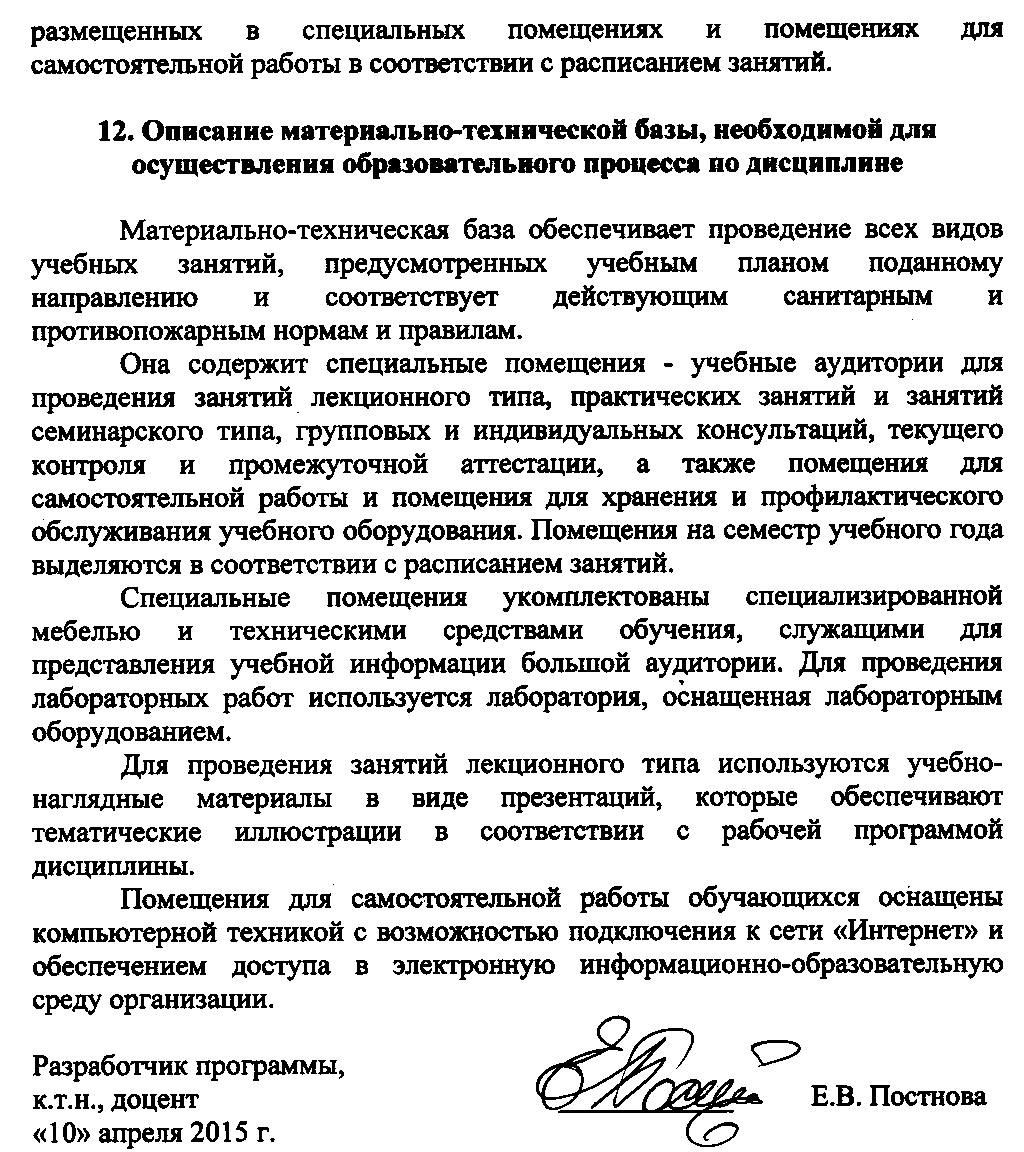 И.о. заведующего кафедрой «Водоснабжение, водоотведение и гидравлика»__________Н.А. Черников«24» апреля 2018 г. СОГЛАСОВАНОРуководитель ОПОП__________Н.А. Черников«24» апреля 2018 г. Председатель методической комиссии факультета «Промышленное и гражданское строительство»__________Р.С. Кударов«24» апреля 2018 г. Вид учебной работыВсего часовСеместрВид учебной работыВсего часов5Контактная работа (по видам учебных занятий)В том числе:лекции (Л)практические занятия (ПЗ)лабораторные работы (ЛР)321616321616Самостоятельная работа (СРС) (всего)3131Контроль99Форма контроля знанийЗЗОбщая трудоемкость: час / з.е.72/272/2Вид учебной работыВсего часовКурсВид учебной работыВсего часов1Контактная работа (по видам учебных занятий)В том числе:лекции (Л)практические занятия (ПЗ)лабораторные работы (ЛР)844844Самостоятельная работа (СРС) (всего)6060Контроль44Форма контроля знанийЗ, КЛРЗ, КЛРОбщая трудоемкость: час / з.е.72/272/2№п/пНаименование раздела дисциплиныНаименование раздела дисциплиныСодержание разделаМодуль 1.  Основы экологииМодуль 1.  Основы экологииМодуль 1.  Основы экологииМодуль 1.  Основы экологии1.Экология как научная основа окружающей среды. Экологические системыЭкология как научная основа окружающей среды. Экологические системыИстория возникновения экологии как науки. Основные термины и определения. Научные концепции окружающей среды. Экологические  системы – биогеоценоз. Определение и структура экосистем.  Структура биотических компонентов экосистемы. Свойства и функции экосистем. Образование и разложение органических веществ в экосистеме.Модуль 2.  Учение о биосфере и ее эволюцияМодуль 2.  Учение о биосфере и ее эволюцияМодуль 2.  Учение о биосфере и ее эволюцияМодуль 2.  Учение о биосфере и ее эволюция 2.Экологический фактор. Биосфера  - живая оболочка ЗемлиЭкологический фактор. Биосфера  - живая оболочка ЗемлиОпределение и классификация экологического фактора. Основные формы биотических отношений между организмами. Лимитирующие факторы. Законы экологии. Влияние антропогенных факторов на состояние экосистемы.Понятие о биосфере как месте существования организмов. Современная структура биосферы. Строение земного шара. Модуль 3.  ПриродопользованиеМодуль 3.  ПриродопользованиеМодуль 3.  ПриродопользованиеМодуль 3.  Природопользование3.Эволюция биосферы. Природные ресурсы Эволюция биосферы. Природные ресурсы Происхождение жизни и эволюция биосферы. Основные функции биосферы. Круговорот веществ в биосфере. Возврат веществ в круговорот.Основы природопользования.  Природные ресурсы и их классификация по принципу исчерпаемости, генезису и способу пользования.   Понятие ресурсо-емкости и ресурсообеспеченности. Модуль 4.  Охрана водных ресурсовМодуль 4.  Охрана водных ресурсовМодуль 4.  Охрана водных ресурсовМодуль 4.  Охрана водных ресурсов4.Природно-ресурсный потенциал и его оценка. Значение воды в природе Природно-ресурсный потенциал и его оценка. Значение воды в природе Природно-ресурсный потенциал. Ресурсный цикл. Рациональное природопользование.Круговорот воды в природе. Источники загрязнения и засорения водных ресурсов. Основные загрязняющие вещества водных объектов. Подземные воды, их значение и охрана.Модуль 5.  Оценка качества водных ресурсовМодуль 5.  Оценка качества водных ресурсовМодуль 5.  Оценка качества водных ресурсовМодуль 5.  Оценка качества водных ресурсов5.Оценка качества водных объектов. Правовая охрана водных ресурсовПоказатели качества воды. Условия сброса сточных вод в водоем.  Самоочищение воды в водоеме. Определение предельно допустимой концентрации загрязнения сточных вод.Задачи водного законодательства. Право водопользования. Зоны санитарной охраны. Проблемы защиты водоемов от загрязнения и истощения. Оценка   экономического  ущерба   от   загрязнения водоемов сточными водами.Показатели качества воды. Условия сброса сточных вод в водоем.  Самоочищение воды в водоеме. Определение предельно допустимой концентрации загрязнения сточных вод.Задачи водного законодательства. Право водопользования. Зоны санитарной охраны. Проблемы защиты водоемов от загрязнения и истощения. Оценка   экономического  ущерба   от   загрязнения водоемов сточными водами.Модуль 6. Охрана атмосферного воздуха Модуль 6. Охрана атмосферного воздуха Модуль 6. Охрана атмосферного воздуха Модуль 6. Охрана атмосферного воздуха 6.Значение атмосферного воздуха  в природе. Качество атмосферного воздуха и его контрольСтруктура и состав атмосферы. Источники загрязнения атмосферного воздуха.Условия выброса загрязняющих веществ в атмосферу.  Методы и средства очистки выбросов в атмосферу. Санитарные нормы чистоты атмосферного воздуха. Мероприятия по обеспечению санитарно-гигиенических требований к качеству воздуха. Определение предельно допустимых концентраций загрязнения воздуха. Правовые основы охраны атмосферного воздуха.Структура и состав атмосферы. Источники загрязнения атмосферного воздуха.Условия выброса загрязняющих веществ в атмосферу.  Методы и средства очистки выбросов в атмосферу. Санитарные нормы чистоты атмосферного воздуха. Мероприятия по обеспечению санитарно-гигиенических требований к качеству воздуха. Определение предельно допустимых концентраций загрязнения воздуха. Правовые основы охраны атмосферного воздуха.Модуль  7.Охрана литосферыМодуль  7.Охрана литосферыМодуль  7.Охрана литосферыМодуль  7.Охрана литосферы7.Литосфера  как компонент биосферы. Защита от шума и  инфразвука. Защита от вибраций.Состав и структура литосферы. Источники загрязнения литосферы. Роль почвенного покрова для жизни на Земле. Нормирование загрязняющих веществ в почвах. Основы рационального землепользования.Предельно допустимые уровни шума (ПДУ). Максимальный и эквивалентный уровни шума. Шумомеры.  Звукопоглощающие и звуко-изолирующие конструкции, как меры борьбы с шумом.  Нормируемые параметры для постоянного инфразвука. Средства защиты от инфразвука. Виброгашение, виброизоляция.Состав и структура литосферы. Источники загрязнения литосферы. Роль почвенного покрова для жизни на Земле. Нормирование загрязняющих веществ в почвах. Основы рационального землепользования.Предельно допустимые уровни шума (ПДУ). Максимальный и эквивалентный уровни шума. Шумомеры.  Звукопоглощающие и звуко-изолирующие конструкции, как меры борьбы с шумом.  Нормируемые параметры для постоянного инфразвука. Средства защиты от инфразвука. Виброгашение, виброизоляция.Модуль 8.Защита окружающей среды от физических воздействийМодуль 8.Защита окружающей среды от физических воздействийМодуль 8.Защита окружающей среды от физических воздействийМодуль 8.Защита окружающей среды от физических воздействий8.Защита от электромагнитных полей.  Защита от ионизирующего излучения.Экологический мониторингПредельно допустимые уровни облучения. Электромагнитное экранирование.  Ионизирующие излучения. Защита от ионизирующего излучения. Нормы радиационной безопасности.Виды мониторинга. Санитарно-гигиенический, климатический экологический мониторинг. Структура системы экологического мониторинга. Классификация системы мониторинга. Прогнозирование состояния экосистемы.Предельно допустимые уровни облучения. Электромагнитное экранирование.  Ионизирующие излучения. Защита от ионизирующего излучения. Нормы радиационной безопасности.Виды мониторинга. Санитарно-гигиенический, климатический экологический мониторинг. Структура системы экологического мониторинга. Классификация системы мониторинга. Прогнозирование состояния экосистемы.Модуль 9.  Экологические принципы охраны окружающей средыМодуль 9.  Экологические принципы охраны окружающей средыМодуль 9.  Экологические принципы охраны окружающей средыМодуль 9.  Экологические принципы охраны окружающей среды9.Экономические механизмы охраны окружающей среды.Основы экологического права.  Система управления охраной окружающей средыЭкологические фонды.  Оценка экономического ущерба окружающей среды. Факторы, формирующие экономический ущерб. Природоохранные мероприятия и их эффективность.Экологическое право. Система управления охраной окружающей среды. Органы экологического управления. Органы специальной компетенции. Система управления качеством окружающей среды (СУКОС). Экологическая экспертиза и экологический аудит.Экологические фонды.  Оценка экономического ущерба окружающей среды. Факторы, формирующие экономический ущерб. Природоохранные мероприятия и их эффективность.Экологическое право. Система управления охраной окружающей среды. Органы экологического управления. Органы специальной компетенции. Система управления качеством окружающей среды (СУКОС). Экологическая экспертиза и экологический аудит.№п/пНаименование раздела дисциплиныЛПЗЛРСРС1Экология как научная основа окружающей среды. Экологические системы2−212Экологический фактор. Биосфера  - живая оболочка Земли2−223Эволюция биосферы. Природные ресурсы2−244Природно-ресурсный потенциал и его оценка. Значение воды в природе2−245Оценка качества водных объектов. Правовая охрана водных ресурсов2−246Значение атмосферного воздуха  в природе. Качество атмосферного воздуха и его контроль2−247Литосфера  как компонент биосферы. Защита от шума.  Защита от инфразвука.Защита от вибраций.2−248Защита от электромагнитных полей.Защита от ионизирующего излучения.Экологический мониторинг2−149Экономические механизмы охраны окружающей среды. Основы экологического права.  Система управления охраной окружающей среды−−14ИтогоИтого18_1831№п/пНаименование раздела дисциплиныЛПЗЛРСРС1Экология как научная основа окружающей среды. Экологические системы0,25--62Экологический фактор. Биосфера  - живая оболочка Земли0,25--63Эволюция биосферы. Природные ресурсы0,5--64Природно-ресурсный потенциал и его оценка. Значение воды в природе0,5-185Оценка качества водных объектов. Правовая охрана водных ресурсов0,5-186Значение атмосферного воздуха  в природе. Качество атмосферного воздуха и его контроль0,5--67Литосфера  как компонент биосферы. Защита от шума.  Защита от инфразвука.Защита от вибраций.0,5-178Защита от электромагнитных полей.Защита от ионизирующего излучения.Экологический мониторинг0,5-179Экономические механизмы охраны окружающей среды. Основы экологического права.  Система управления охраной окружающей среды0,5--6Итого4-460№п/п№п/пНаименование разделаПеречень учебно-методического обеспечения11Экология как научная основа окружающей среды. Экологические системыФедеральный закон «Об охране окружающей среды». – М.: Омега, 2006. – 64 с. Экология: учебник / В.Н. Большаков и др. – Изд. 2-е, перераб. и доп. – М.: Университетская книга: Логос, 2006. – 503 с. Постнова Е.В. Экология: Конспект лекций. – СПб.: Петербургский государственный университет путей сообщения, 2011. – 93 с.Ветошкин, А.Г. Основы процессов инженерной экологии. Теория, примеры, задачи. + CD. [Электронный ресурс] : учеб. пособие — Электрон. дан. — СПб. : Лань, 2014. — 512 с. — Режим доступа: http://e.lanbook.com/book/45924 — Загл. с экрана.22Экологический фактор.  Биосфера  - живая оболочка ЗемлиЭкология: учебник / В.Н. Большаков и др. – Изд. 2-е, перераб. и доп. – М.: Университетская книга: Логос, 2006. – 503 с. Постнова Е.В. Экология: Конспект лекций. – СПб.: Петербургский государственный университет путей сообщения, 2011. – 93 с.Ветошкин, А.Г. Основы процессов инженерной экологии. Теория, примеры, задачи. + CD. [Электронный ресурс] : учеб. пособие — Электрон. дан. — СПб. : Лань, 2014. — 512 с. — Режим доступа: http://e.lanbook.com/book/45924 — Загл. с экрана.33Эволюция биосферы. Природные ресурсыЭкология: учебник / В.Н. Большаков и др. – Изд. 2-е, перераб. и доп. – М.: Университетская книга: Логос, 2006. – 503 с. Постнова Е.В. Экология: Конспект лекций. – СПб.: Петербургский государственный университет путей сообщения, 2011. – 93 с.Шатихина, Т.А. Инженерная защита гидросферы. [Электронный ресурс] : учеб. пособие — Электрон. дан. — М. : УМЦ ЖДТ, 2012. — 358 с. — Режим доступа: http://e.lanbook.com/book/6087 — Загл. с экрана.44Природно-ресурсный потенциал и его оценка.  Значение воды в природеЭкология: учебник / В.Н. Большаков и др. – Изд. 2-е, перераб. и доп. – М.: Университетская книга: Логос, 2006. – 503 с.Постнова Е.В. Экология: Конспект лекций. – СПб.: Петербургский государственный университет путей сообщения, 2011. – 93 с.Шатихина, Т.А. Инженерная защита гидросферы. [Электронный ресурс] : учеб. пособие — Электрон. дан. — М. : УМЦ ЖДТ, 2012. — 358 с. — Режим доступа: http://e.lanbook.com/book/6087 — Загл. с экрана.55Оценка качества водных объектов.Правовая охрана водных ресурсовПостнова Е.В. Экология: Конспект лекций. – СПб.: Петербургский государственный университет путей сообщения, 2011. – 93 с.Федеральный закон «Об охране окружающей среды». – М.: Омега, 2006. – 64 с. Шатихина, Т.А. Инженерная защита гидросферы. [Электронный ресурс] : учеб. пособие — Электрон. дан. — М. : УМЦ ЖДТ, 2012. — 358 с. — Режим доступа: http://e.lanbook.com/book/6087 — Загл. с экрана.66Значение атмосферного воздуха  в природе. Качество атмосферного воздуха и его контрольЭкология: учебник / В.Н. Большаков и др. – Изд. 2-е, перераб. и доп. – М.: Университетская книга: Логос, 2006. – 504 с.Постнова Е.В. Экология: Конспект лекций. – СПб.: Петербургский государственный университет путей сообщения, 2011. – 93 с.77Литосфера  как компонент биосферы.Защита от шума и инфразвука.Защита от вибрацийЭкология: учебник / В.Н. Большаков и др. – Изд. 2-е, перераб. и доп. – М.: Университетская книга: Логос, 2006. – 504 с.Постнова Е.В., Черников Н.А. Экология и природоохранная деятельность на предприятиях железнодорожного транспорта: Учебное пособие. – СПб.: ПГУПС, 2005. – 63 с.8Защита от электромагнитных полей. Защита от ионизирующего излучения.Экологический мониторингЭкология: учебник / В.Н. Большаков и др. – Изд. 2-е, перераб. и доп. – М.: Университетская книга: Логос, 2006. – 504 с.Постнова Е.В. Экология: Конспект лекций. – СПб.: Петербургский государственный университет путей сообщения, 2011. – 93 с.9Экономические механизмы охраны окружающей среды.Основы экологического права.  Система управления охраной окружающей среды1.	Шатихина, Т.А. Инженерная защита гидросферы. [Электронный ресурс] : учеб. пособие — Электрон. дан. — М. : УМЦ ЖДТ, 2012. — 358 с. — Режим доступа: http://e.lanbook.com/book/6087 — Загл. с экрана.2.Черников Н.А. Организация, управление и экономика природоохранной деятельности: Учебное пособие. Часть 1.  – СПб.: ПГУПС, 2004. – 58 с.Ветошкин, А.Г. Основы процессов инженерной экологии. Теория, примеры, задачи. + CD. [Электронный ресурс] : учеб. пособие — Электрон. дан. — СПб. : Лань, 2014. — 512 с. — Режим доступа: http://e.lanbook.com/book/45924 — Загл. с экрана.Разработчик программы, к.т.н., доцент____________Е.В. Постнова«24» апреля 2018 г.